В соответствии с решением Собрания депутатов Шумерлинского муниципального округа от 02.02.2024 № 34/1 «О внесении изменений в решение Собрания депутатов Шумерлинского муниципального округа от 08.02.2023 года № 21/3 «О денежном содержании и материальном стимулировании лиц, замещающих муниципальные должности и должности муниципальной службы в органах местного самоуправления Шумерлинского муниципального округа Чувашской Республики» администрация Шумерлинского муниципального округа п о с т а н о в л я е т: 1. Внести в постановление администрации Шумерлинского муниципального округа Чувашской Республики от 30.06.2022 № 506 «Об утверждении Положения о порядке премирования, выплаты материальной помощи, единовременной выплаты при предоставлении ежегодного оплачиваемого отпуска и единовременного поощрения лицам, замещающим муниципальные должности и должности муниципальной службы администрации Шумерлинского муниципального округа Чувашской Республики» следующие изменения:1.1. в преамбуле постановления слова «решением Собрания депутатов Шумерлинского муниципального округа от 04.02.2022 № 6/2 «О денежном содержании лиц, замещающих муниципальные должности и должности муниципальной службы в органах местного самоуправления Шумерлинского района»» заменить словами «решением Собрания депутатов Шумерлинского муниципального округа от 08.02.2023 № 21/3 «О денежном содержании и материальном стимулировании лиц, замещающих муниципальные должности и должности муниципальной службы в органах местного самоуправления Шумерлинского муниципального округа Чувашской Республики»»;1.2. в Положении о порядке премирования, выплаты материальной помощи, единовременной выплаты при предоставлении ежегодного оплачиваемого отпуска и единовременного поощрения лицам, замещающим муниципальные должности и должности муниципальной службы администрации Шумерлинского муниципального округа Чувашской Республики, утвержденном постановлением администрации Шумерлинского муниципального округа от 30.06.2022 № 506:1.2.1. пункт 2.12. раздела II «Порядок премирования, материального стимулирования и условия назначения дополнительных и иных выплат» изложить в следующей редакции:«2.12. Решение о выплате премии главе Шумерлинского муниципального округа принимается Собранием депутатов Шумерлинского муниципального округа с учетом рекомендованного Администрацией Главы Чувашской Республики коэффициента премирования и утверждается Председателем Собрания депутатов Шумерлинского муниципального округа на основании протокола постоянной комиссии Собрания депутатов Шумерлинского муниципального округа по вопросам экономической деятельности, бюджета, финансам, имущественным отношениям, налогам и сборам, рассматривающей результаты деятельности главы Шумерлинского муниципального округа Чувашской Республики за отчетный период.»;1.2.2. в подпунктах 1 - 6 пункта 3.2. раздела III «Порядок выплаты материальной помощи» слова «до двух должностных окладов» заменить словами «два должностных оклада».2. Настоящее постановление вступает в силу после его официального опубликования в периодическом печатном издании «Вестник Шумерлинского муниципального округа» и подлежит размещению на официальном сайте администрации Шумерлинского муниципального округа в информационно-телекоммуникационной сети «Интернет». Глава Шумерлинского муниципального округа Чувашской Республики                                                                                     Д.И.ГоловинНачальник финансового отдела                                                                     Н.И.ПетроваНачальник отдела правового обеспечения                                                    В.Н.КондратьеваИ.о.начальника-главного бухгалтера МКУ «ЦБУ»                                      Л.И.БеляеваПодготовил: Э.Г.ТихоновЧĂВАШ  РЕСПУБЛИКИ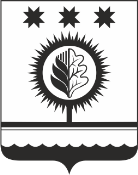 ЧУВАШСКАЯ РЕСПУБЛИКА ЧУВАШСКАЯ РЕСПУБЛИКА ÇĚМĚРЛЕ МУНИЦИПАЛЛĂОКРУГĔН АДМИНИСТРАЦИЙĚЙЫШĂНУ05.03.2024 214 № Çěмěрле хулиАДМИНИСТРАЦИЯШУМЕРЛИНСКОГО МУНИЦИПАЛЬНОГО ОКРУГА ПОСТАНОВЛЕНИЕ05.03.2024  № 214   г. ШумерляАДМИНИСТРАЦИЯШУМЕРЛИНСКОГО МУНИЦИПАЛЬНОГО ОКРУГА ПОСТАНОВЛЕНИЕ05.03.2024  № 214   г. ШумерляО внесении изменений в постановление администрации Шумерлинского муниципального округа Чувашской Республики от 30.06.2022 № 506 «Об утверждении Положения о порядке премирования, выплаты материальной помощи, единовременной выплаты при предоставлении ежегодного оплачиваемого отпуска и единовременного поощрения лицам, замещающим муниципальные должности и должности муниципальной службы администрации Шумерлинского муниципального округа Чувашской Республики» О внесении изменений в постановление администрации Шумерлинского муниципального округа Чувашской Республики от 30.06.2022 № 506 «Об утверждении Положения о порядке премирования, выплаты материальной помощи, единовременной выплаты при предоставлении ежегодного оплачиваемого отпуска и единовременного поощрения лицам, замещающим муниципальные должности и должности муниципальной службы администрации Шумерлинского муниципального округа Чувашской Республики» О внесении изменений в постановление администрации Шумерлинского муниципального округа Чувашской Республики от 30.06.2022 № 506 «Об утверждении Положения о порядке премирования, выплаты материальной помощи, единовременной выплаты при предоставлении ежегодного оплачиваемого отпуска и единовременного поощрения лицам, замещающим муниципальные должности и должности муниципальной службы администрации Шумерлинского муниципального округа Чувашской Республики» 